                                                                                                                 02-12-20221.  Διατυπώνω δύο  ενδιάμεσα ερωτήματα  που θα με βοηθήσουν  να λύσω  το πρόβλημα : Το μικρό καμηλοπαρδαλάκι καταναλώνει περίπου 60 κιλά τροφή  την ημέρα. Η μαμά - καμηλοπάρδαλη καταναλώνει την τριπλάσια τροφή από το μικρό της. Πόσα κιλά τροφή καταναλώνουν σε μία εβδομάδα μια μητέρα με το μικρό της; (1 εβδομάδα=….. ημέρες)Ενδιάμεσα ερωτήματα : ( Σκέψου τι πρέπει να βρεις πρώτα ; ) α.  ___________________________________________________    β.  ___________________________________________________											Λύση :                                             Απάντηση:_____________________________________________           2. Η κ. Μαρία έχει 72 κόκκινες χάντρες. 81 κίτρινες, και 99 λευκές. λευκές. Θέλει να φτιάξει κολιέ και να βάλει 9 χάντρες στο καθένα.  Πόσα κολιέ μπορεί να φτιάξει ; Ενδιάμεσο ερώτημα : ___________________________________        Λύση :         Απάντηση:_____________________________________________                             Προβληματάκια μιας πράξης   ( Λύνω κάθετα )        ● Σε ένα περιβόλι είναι φυτεμένες 8 σειρές πορτοκαλιές.            Σε κάθε  σειρά υπάρχουν 35  πορτοκαλιές. Πόσες πορτοκαλιές έχει το περιβόλι ;       Λύση :                             Επαλήθευση :   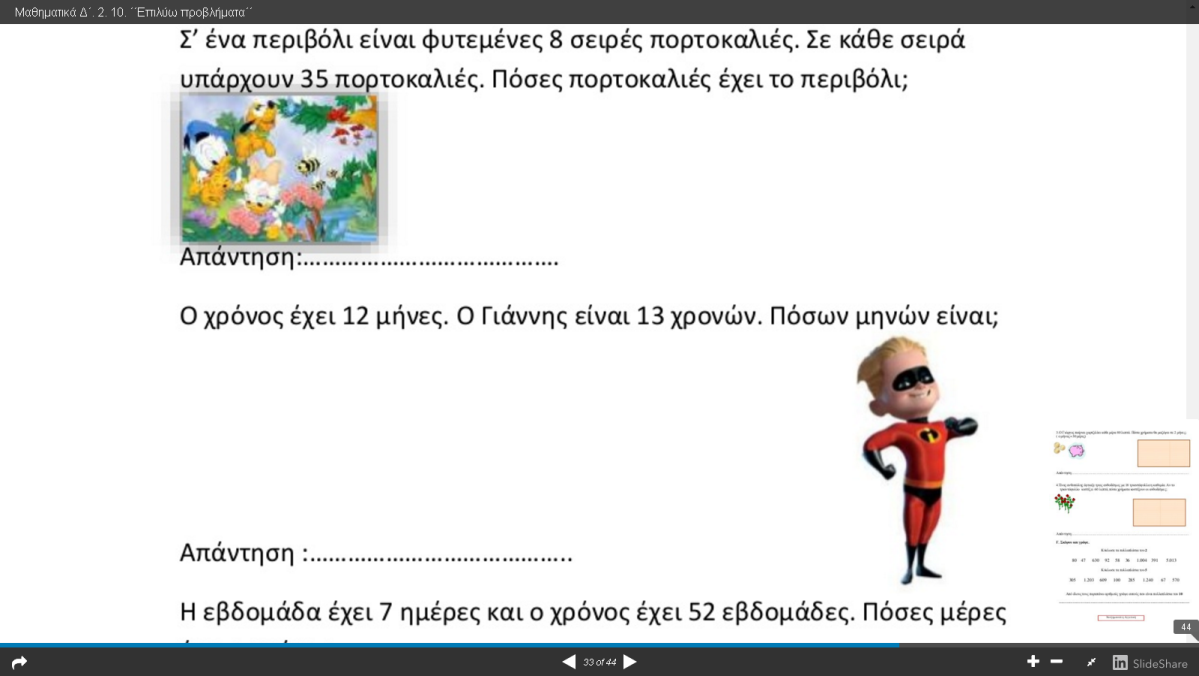        Απάντηση :____________________________________________       ● Ο χρόνος έχει 12 μήνες. Ο Νίκος είναι 13 χρονών. Πόσο μηνών       είναι ;        Λύση :                             Επαλήθευση :         Απάντηση :____________________________________________       ● Η εβδομάδα έχει 7 ημέρες και ο χρόνος έχει 52 εβδομάδες.       Πόσες  ημέρες έχει ο χρόνος ;        Λύση :                             Επαλήθευση :   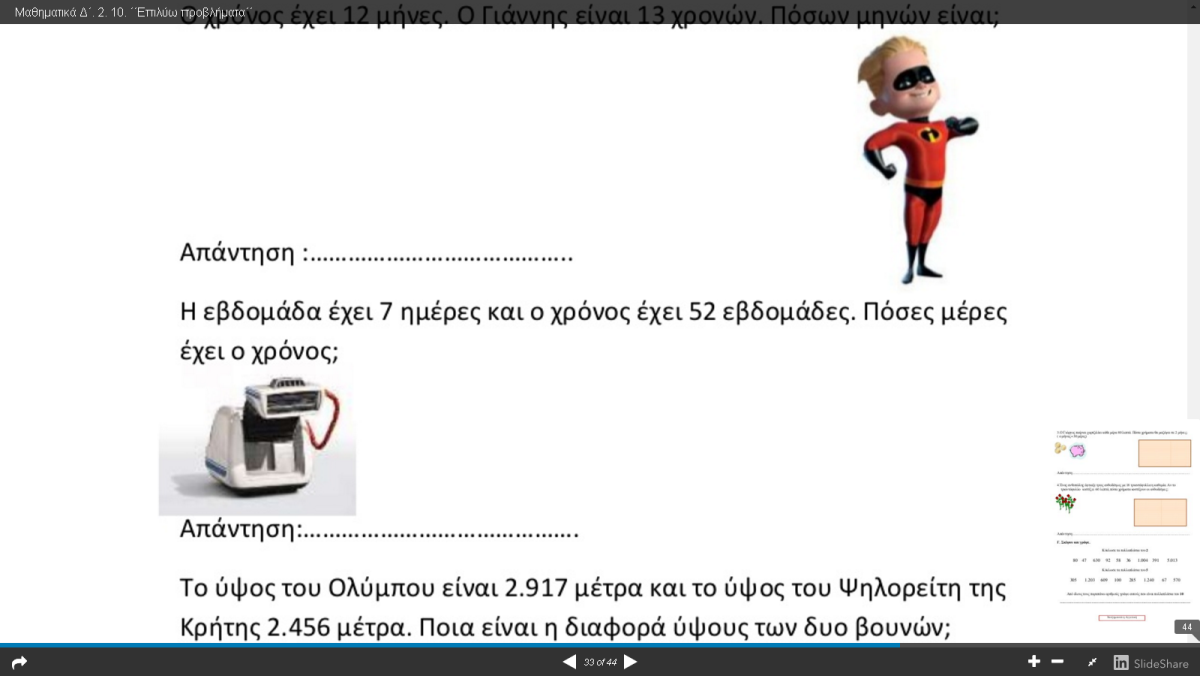       Απάντηση:_____________________________________________               ● Κάνε τις παρακάτω πράξεις κάθετα στο τετράδιό σου  και τις                 επαληθεύσεις τους   :     5.798 : 4 =                      43 x 25 =